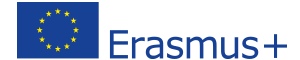 BORSE DI MOBILITÀ PER STUDIO ERASMUS+  a.a. 2020/2021MODULO di CANDIDATURA(da presentare compilato al computer con firma manoscritta, in formato PDF o JpegCOGNOME.Nome.domanda.studio.pdf o jpg e inviare con gli allegati richiesti a: erasmus@accademiabari.it *)… l …. sottoscritt… NOME ………………………………………………..  COGNOME ………………………………………………………………..., NATO A …………………………………………………………. IL …………………………………  NAZIONALITÀ………………………..……… INDIRIZZO DI RESIDENZA via………………………………………………………………   luogo……………………………………………...……, provinciacodice fiscale…………………………………………………………………, numero di carta di identità (o passaporto)…………………….emessa da …………………………………….. il……………. con scadenza il………… MATRICOLA: ………………………………, iscritto al CORSO DI DIPLOMA  (Biennale/Triennale) in…………………………………………………………………………………… dell’Accademia di Belle Arti di Bari.Cellulare…………………………………….Tel.fisso……..………………………………….cell. di un familiare……….……………………………… e.mail …………………………………………………………………….PRECEDENTE PARTECIPAZIONE AD UNA MOBILITA’ ERASMUS PER STUDIO E/O TRAINEESHIP ALLO STESSO LIVELLO DI STUDI, DURATA (MESI, GIORNI)…………………………………….Richiede                          Non Richiede               la maggiorazione per condizione economica svantaggiata.SE RICHIEDENTE LA MAGGIORAZIONE DEL CONTRIBUTO PER CONDIZIONE ECONOMICA SVANTAGGIATA, SI IMPEGNA A PRESENTARE IL MODELLO ISEE RELATIVO AI REDDITI DELL’ANNO PRECEDENTE ENTRO IL 30 APRILE DELL’ANNO CORRENTE.Iscritto per l’a.a. 2020-2021 al ……….anno del……………………(Triennio/Biennio) Corso di studio………………….., essendo interessato a un periodo di studio all’estero nell’ambito del programma ERASMUS+, propone la propria candidatura per le seguenti attività (segnare quella idonea):Mobilità per studioMobilità per studio e tesi	Mobilità per tesi			AllegaUn curriculum in formato europeo in Inglese, con inserita fototessera, così nominato: COGNOME.Nome.cv.pdf;Un portfolio che documenti i lavori eseguiti dallo studente, così nominato: COGNOME.Nome.portfolio.pdfL’attestato di conoscenza della lingua straniera del Paese ospitante e/o dell’Inglese di livello B1 o la dichiarazione sostitutiva di tale conoscenza linguistica (cfr. allegato), così nominato: COGNOME.Nome.lingua.pdfAutodichiarazione degli esami superati con votazione (cfr. allegato), così nominato: COGNOME.Nome.esami.pdfGli studenti che intendono fruire della borsa ERASMUS+ per l’elaborazione della tesi finale di diploma dovranno inoltre presentare una nota del proprio relatore presso l’Accademia di Belle Arti di Bari con l’indicazione del piano di lavoro concordato, da sottoporre ad approvazione da parte del docente cointeressato dell’istituzione ospitante, così nominato: COGNOME.Nome.dichiarazioneRelatoreTesi.pdfSi impegna aPresentare modello ISEE relativo ai redditi dell’anno solare 2019, se si intende richiedere la maggiorazione per condizione economica svantaggiata;Comunicare l’eventuale condizione sanitaria per la maggiorazione economica prevista dal bando.Fornire il codice IBAN di un conto corrente personale ai fini del pagamento della borsa.Preferisce, nell’ordine indicato, le seguenti Istituzioni, ma è disposto ad accettare altra sede libera o ritenuta più adatta al proprio percorso di studi (salvo rinuncia alla mobilità):.........................................................................................................................................................................................................................................................................................................................................................................................................................................................................................................................................................................................................................................................................................................................................................................................................................................................................................................................................................................................................................................................................................................................................................Il sottoscritto dichiara inoltre sin da ora la propria disponibilità ad accettare le condizioni generali dettate dalla Comunità Europea a disciplina della mobilità studenti, nonché quelle contenute nel bando di selezione cui la presente candidatura si riferisce; si impegna altresì a sottoscrivere, con la Direzione dell’Accademia, un contratto contenente le previsioni di reciproco impegno ai fini della regolare realizzazione dell’iniziativa. DATA………………………………… FIRMA…………………………………………………………………………………………………………(*) Non saranno accettate domande inviate in altra forma, ad altra mail, né in cartaceo